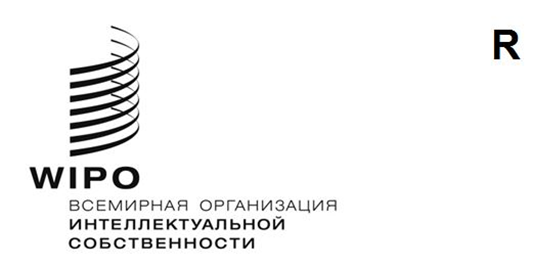 PCT/WG/14/13ОРИГИНАЛ: АнглийскийДАТА: 21 мая 2021 г.Рабочая группа по Договору о патентной кооперации (РСТ)Четырнадцатая сессияЖенева, 14–17 июня 2021 г.координация деятельности в области обучения патентных экспертовДокумент подготовлен Международным бюроРезюмеВ настоящем документе содержится отчет о ходе работы по созданию модели технических компетенций (МК) специалистов в области патентной экспертизы по существу, а также системы управления обучением (СУО), которая ведется в русле предложения, представленного на десятой сессии Рабочей группы, о развитии координации деятельности ведомств-бенефициаров и ведомств-поставщиков в сфере обучения патентных экспертов.ВведениеПредложение о развитии координации деятельности в области обучения патентных экспертов было рассмотрено на десятой сессии Рабочей группы по РСТ, состоявшейся 8–12 мая 2017 г. в Женеве (см. документ PCT/WG/10/9).  В пункте 10 указанного документа приводится краткое описание недостатков текущей работы ведомств-поставщиков по оказанию поддержки в обучении патентных экспертов в развивающихся странах. Эти недостатки высветили необходимость повышения координации, призванной создать условия для того, чтобы отдельные патентные эксперты могли приобретать компетенции, необходимые для выполнения их должностных обязанностей, предложения ведомств-поставщиков соответствовали запросам конкретных экспертов или ведомств, осуществлялся контроль за участием в учебных мероприятиях и оценивались успехи в освоении новых знаний, учебные ресурсы использовались рационально, а сотрудничество бенефициаров и поставщиков в области обучения допускало возможность контроля и оценки.  Для достижения этих целей в пункте 12 указанного документа было предложено использовать общие модели компетенций (МК), которые должны быть достаточно комплексными и подробными, с тем, чтобы позволять ведомствам определить индивидуальные учебные планы (модели необходимых профессиональных качеств) с учетом должностных инструкций отдельных экспертов и политики того или иного ведомства в области проведения экспертизы путем выбора соответствующих компетенций из общей модели. В пункте 12 упоминаются и другие способы использования общих моделей компетенций, например для информирования о потребностях в обучении или для описания содержания учебных мероприятий.На основе таких учебных планов можно отслеживать и/или оценивать индивидуальный прогресс в обучении и успешность обучения.  Обучение может проходить посредством участия в различных учебных мероприятиях, организуемых или проводимых различными поставщиками, при условии, что эти мероприятия охватывают требуемые компетенции.  Прогресс будет отслеживаться с точки зрения компетенций, охватываемых такими мероприятиями, а не с точки зрения участия в мероприятиях.  Оценка успешности обучения с точки зрения компетенций, включенных в индивидуальный учебный план, может проводиться независимо от участия в каком-либо конкретном учебном мероприятии. Кроме того, в интересах координации деятельности по обучению патентных экспертов в документе PCT/WG/10/9 предлагается создать систему управления обучением (СУО), обеспечивающую поддержку в управлении обучением, в частности в том, что касается составления учебных планов, отслеживания прогресса и проведения оценки, а также подготовки отчетности для руководителей, как указано в пунктах 15 и 16 вышеупомянутого документа.На тринадцатой сессии Рабочей группы по PCT, состоявшейся в Женеве 5–8 октября 2020 г., Международное бюро представило отчет о ходе разработки МК и СУО (документ PCT/WG/13/6 REV). В пунктах 86–95 отчета о тринадцатой сессии Рабочей группы по PCT (документ PCT/WG/13/15 PROV.) приводится подробная информация об обсуждении указанного отчета.  Международное бюро сообщило, что представит отчет о ходе разработки МК и СУО на сессии Рабочей группы в 2021 г.Отчет о ХОДЕ работЫРазработка общей МК для патентных экспертов и СУО началась в рамках сотрудничества между Отделом международного сотрудничества РСТ Сектора патентов и технологии ВОИС и Отделом Азиатско-Тихоокеанского региона (ASPAC) Сектора регионального и национального развития ВОИС по проекту повышения эффективности обучения экспертов силами ведомств-поставщиков, который реализуется Отделом ASPAC. Разработка изначально проводилась с привлечением индивидуальных подрядчиков в лице опытных патентных экспертов Корпорации интеллектуальной собственности Малайзии (MyIPO) и Ведомства интеллектуальной собственности Филиппин (IPOPHL).  От первоначального плана заключить третий контракт на оказание таких услуг с другим заинтересованным ведомством в Азиатско-Тихоокеанском регионе пришлось отказаться в связи с пандемией COVID-19.Международное бюро представило подробную информацию о реализации этого проекта в ходе параллельных мероприятий в рамках десятой сессии Рабочей группы (см. документ PCT/WG/10/PRESENTATION/EXAMINER TRAINING), одиннадцатой сессии Рабочей группы (см. документ PCT/WG/11/PRESENTATION/CBT_MANAGEMENT_TOOLS) и двенадцатой сессий Рабочей группы (см. документ PCT/WG/12/PRESENTATION/CBT_MANAGEMENT_TOOLS).  Кроме того, результаты проекта были представлены на Конференции глав ведомств ИС (HIPOC), состоявшейся 29 августа 2019 г. в Сингапуре (см. https://icblm.moodlecloud.com/mod/resource/view.php?id=39).В рамках дальнейшей работы по проекту и при поддержке подрядчика в лице эксперта Ведомства интеллектуальной собственности Филиппин (IPOPHL) IPOPHL в сотрудничестве с Международным бюро начало разработку — на основе открытого программного обеспечения Moodle — локального сайта СУО в виде клиент-серверной системы, доступной для внутренних пользователей через интранет ведомства.  СУО настроена в соответствии с организационной структурой IPOPHL и используемыми IPOPHL процедурами обучения и оценки патентных экспертов на основе компетенций.  IPOPHL рассматривает возможность развертывания аналогичных локальных сайтов СУО для других областей ИС на основе опыта использования СУО в патентной сфере.  По сути, создание таких дополнительных сайтов СУО потребует лишь адаптации в части соответствующих моделей компетенций и учебных планов, учебных материалов и инструментов оценки.Кроме того, Международное бюро продолжило разработку тестового веб-сайта СУО (https://icblm.moodlecloud.com) в целях демонстрации использования СУО и некоторых ее функциональных возможностей для управления обучением на основе компетенций.  В частности, был разработан комплекс курсов «Использование СУО для обучения экспертов и управления их служебной деятельностью», в которых подробно объясняется концепция управления обучением на основе компетенций и использование СУО вместе с общими МК, как это изложено в документе PCT/WG/10/9 и резюмировано в пунктах 3–4 выше.  Целевой аудиторией являются руководители, отвечающие за разработку и реализацию политики в области обучения и соответствующих рамочных программ.  Например, для руководителей, изучающих возможность использования локальной СУО, в короткой демонстрации показана простота создания локального сайта (аналогичного сайту IPOPHL) или веб-сайта (аналогичного сайту ICBLM), а также простота импорта внешних компонентов, созданных на других сайтах СУО (курсов, моделей компетенций, контрольных тестов).  Этот комплекс курсов доступен всем желающим на сайте https://icblm.moodlecloud.com/course/index.php?categoryid=7 в режиме гостевого доступа (учетная запись для входа не требуется). Тестовый сайт включает дополнительные компоненты, такие как курс «Кооперация ведомств на национальной фазе PCT», посвященный навыкам и знаниям, необходимым для правильного использования результатов экспертиз, проведенных другими ведомствами в ходе национальной фазы.  В настоящее время добавляются дополнительные примеры, иллюстрирующие различные вопросы, с которыми могут столкнуться эксперты при рассмотрении конкретных дел.  Доступ к этому курсу и другим компонентам, требующим ответов от пользователей, возможен только после входа в систему; тестовые учетные записи с ограниченными правами могут быть предоставлены через Международное бюро.СУО используется также для разработки и изменения общей модели технических компетенций патентных экспертов.  В уроке о проекте общей модели компетенций для патентных экспертов, который доступен на сайте ICBLM в рамках вышеупомянутого комплекса вводных курсов, подробно объясняется концепция разработки общей МК и приводятся соответствующие примеры (https://icblm.moodlecloud.com/mod/lesson/view.php?id=180).Разработка МК пока не завершена, поскольку по некоторым разделам, в частности, по таким, как «Патентная классификация» и «Специально-технические методы поиска», необходимо получить материалы от экспертов по конкретным областям техники.  В настоящее время соответствующий обзор проводится в сотрудничестве с Комитетом экспертов Союза МПК и группой экспертов «Квалифицированные специалисты в области патентной информации (QPIP)» Объединения пользователей патентной информации (PIUG), которая занимается вопросами сертификации специалистов соответствующего профиля на основе компетенций. Международное бюро и IPOPHL представят более подробные разъяснения о проделанной работе на виртуальном параллельном мероприятии, которое состоится на неделе, предшествующей пленарному заседанию, в четверг, 10 июня 2021 г., в 10 ч по центрально-европейскому летнему времени (UTC+2).  Для смягчения проблем, связанных с нахождением участников в разных часовых поясах, мероприятие будет записано и запись будет размещена в Интернете до начала пленарного заседания. Международное бюро представит в устной форме на сессии Рабочей группы краткую обновленную информацию о разработке инструментария для системы управления обучением на основе компетенций.ОКАЗАНИЕ ТехническОЙ помощИ в разработке рамочных программ обученияПроект Отдела ASPAC соотносится с технической помощью, которую Ведомство ИС Австралии оказывало ведомствам пяти стран АСЕАН (Индонезии, Малайзии, Филиппин, Таиланда, Вьетнама) в рамках регионального проекта в области обучения патентных экспертов (RPET) и регионального проекта в области наставничества для патентных экспертов (RPEM) до конца 2020 г.  Эти проекты направлены на оказание помощи ведомствам в развитии их собственной инфраструктуры для обучения патентных экспертов на основе компетенций и в определенной степени соответствуют подходу к обучению, который Ведомство ИС Австралии применяет для подготовки своих новых сотрудников.Как представляется, ведомства указанных стран добились значительного прогресса в разработке устойчивой инфраструктуры для обучения, которая позволяет проводить систематическую подготовку патентных экспертов начального уровня на основе компетенций.  Их инфраструктура будет постоянно совершенствоваться с каждым новым набором сотрудников и по мере добавления и адаптации инструментов для управления обучением.  В конечном счете это позволит данным ведомствам обеспечивать эффективную и результативную подготовку патентных экспертов начального уровня собственными силами и в значительной степени независимо от внешней поддержки, как это имеет место в ведущих патентных ведомствах развитых стран.  Вместе с тем внешняя поддержка все же может потребоваться для обучения после начального уровня, например для обучения, касающегося конкретной технологии.Ведомства указанных пяти стран АСЕАН представляют собой ведомства среднего размера, в которых работает около 100 экспертов. Таким образом, у них имеется постоянная потребность в обучении, что оправдывает затраты, необходимые для развития и содержания внутренней инфраструктуры для обучения.  Ведомства аналогичного размера в других регионах, вероятно, имеют схожие потребности и поэтому также могут рассмотреть вопрос о создании устойчивой инфраструктуры для обучения; при создании такой инфраструктуры можно было бы опираться на внешнюю техническую помощь и опыт, полученный в ходе реализации рассматриваемого проекта.Иная ситуация складывается в небольших ведомствах, которые обычно не располагают ресурсами для содержания собственной инфраструктуры для обучения и у которых, возможно, потребность в периодическом обучении новых сотрудников не возникает настолько часто.  Кроме того, их потребности в обучении могут частично отличаться, например они могут уделять больше внимания обмену результатами работы.  Такие ведомства будут по-прежнему зависеть от внешней поддержки в области обучения, и их сотрудники будут принимать участие в учебных мероприятиях, проводимых различными поставщиками. Тем не менее, концепция управления обучением, предполагающая отслеживание хода обучения на основе компетенций, и соответствующие инструменты (учебные планы, разработанные на основе общих моделей компетенций, и системы управления обучением) могут применяться для обеспечения комплексного характера обучения сотрудников небольших ведомств.  Однако вопрос о том, как можно реализовать систематический подход к управлению обучением сотрудников небольших ведомств, чтобы обеспечить эффективность, своевременность и устойчивость обучения на том же уровне, что и в других ведомствах, остается открытым.  Например, то или иное ведомство может подготовить подходящие учебные планы и, соответственно, понимать, какие компетенции необходимы, но данное ведомство может быть не в состоянии соотнести эти потребности с имеющимися возможностями для обучения.  Кроме того, ведомство может быть неспособно оценить успешность обучения.  Может потребоваться помощь сторонних учреждений или региональное сотрудничество на основе двусторонних или многосторонних соглашений, чтобы обеспечить на систематической основе соотнесение потребностей и имеющихся возможностей.В этой связи Международному бюро предлагается провести среди небольших и средних ведомств опрос на предмет:  наличия у этих ведомств политики в области обучения, методологии управления обучением и соответствующей инфраструктуры;потребности этих ведомств в технической помощи для разработки таких политики, методологии и инфраструктуры; мнения этих ведомств о том, как можно организовать оказание такой технической помощи и как можно своевременно и эффективно организовать фактическое проведение обучения. Отчет О ПРОВЕДЕНИИ ОПРОСА И О ДАЛЬНЕЙШЕЙ РАБОТЕМеждународное бюро представит оценку в отношении предлагаемого опроса и доложит о ходе дальнейшей работы по созданию модели компетенций и системы управления обучением на сессии Рабочей группы в 2021 г.Рабочей группе предлагается:(i) принять к сведению содержание настоящего документа; и (ii) прокомментировать предложение о проведении опроса, как указано в пункте 21 выше.[Конец документа]